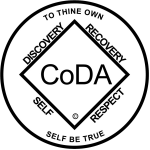 CoDA Service Conference 2020Motion/Voting Entity Issue (VEI) Form Check one:    _X_ Motion (Committee/Board)  __ VEI (See VEI Guidelines on reverse side of this form)Committee/Board or VE/Delegate Name: _So Cal / Events____   Date: __6/1/2020_____________________		Assigned Number: ____________		Revision #: _____________		Revision Date: _________________Motion or VE Issue Name: Call for 30 Seconds before any vote at CSCMotion/Issue: To call for "thirty seconds" of silence to ask for Higher Power guidance prior to any vote at all CoDA Service Conferences, and to update the FSM accordingly.Change FSM Part 4 Page 14:Original: Change: Intent, background, other pertinent information: CoDA Service Conference procedures item 8 (FSM Part 4, pg 7) describes the option of calling for "thirty seconds" of silence to ask for Higher Power guidance on a particular issue. A motion was passed at the 2019 CSC to call for “thirty seconds” prior to each vote on a motion. This motion was brought to the floor by a SoCal delegate, and it was positively received through the rest of the CSC proceedings.  So Cal and Events Committee would like to make it a regular part of the conference proceedings. Remarks: The desire is to allow the voting members of CSC to have some moments to connect with their Higher Powers for guidance and direction on the vote of each motion that is considered.This motion is the result of a VEI submitted by So Cal.This motion or VEI requires changes to: (please check any that apply)____  By Laws		____  	FSM P1		____  	FSM P2____  	FSM P3		__X   FSM P4		____  	FSM P5____  	Change of Responsibility   ____  	Other: _______________________________ (Data Entry Use Only)Motion result: _______________________________________ VEI Result – Assigned to __________________ on _________ (date)5 min 4. Changes are made to the preliminary motion per group conscience. When finalized, the motion is read back to make certain it is in its final form. 1 min. 5. The Facilitator calls for a vote: Those in favor; Those opposed; Abstentions. a. Motions that receive 2/3 or more votes are binding on the Board of Trustees unless that motion is later deemed in conflict with the law or the CoDA Bylaws. b. Motions with 2/3 vote for Committee work only require support from the Board; the Board does not do Committee work 6. One additional speaker on the minority opinion may be heard at this time.7. Any participant may call for "30 seconds of silence" at any time in order to remind the assembly of Higher Power's guiding presence and/or to slow down an escalating debate. Each period of silence will be followed by the Serenity Prayer. 5 min 4. Changes are made to the preliminary motion per group conscience. When finalized, the motion is read back to make certain it is in its final form. 30 sec5. The Facilitator calls for "30 seconds of silence" to ask for Higher Power guidance before the vote, followed by the Serenity Prayer.1 min. 6. The Facilitator calls for a vote: Those in favor; Those opposed; Abstentions. a. Motions that receive 2/3 or more votes are binding on the Board of Trustees unless that motion is later deemed in conflict with the law or the CoDA Bylaws. b. Motions with 2/3 vote for Committee work only require support from the Board; the Board does not do Committee work 7. One additional speaker on the minority opinion may be heard at this time.8. Any participant may call for "30 seconds of silence" at any time in order to remind the assembly of Higher Power's guiding presence and/or to slow down an escalating debate. Each period of silence will be followed by the Serenity Prayer. 